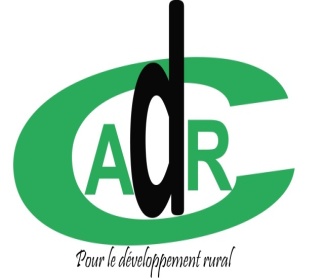 PROJET DE PROMOTION DE L’EDUCATION A LA BASE DANS LE CANTON DE KOUMA (PEBC-KOUMA 2017)Août 2017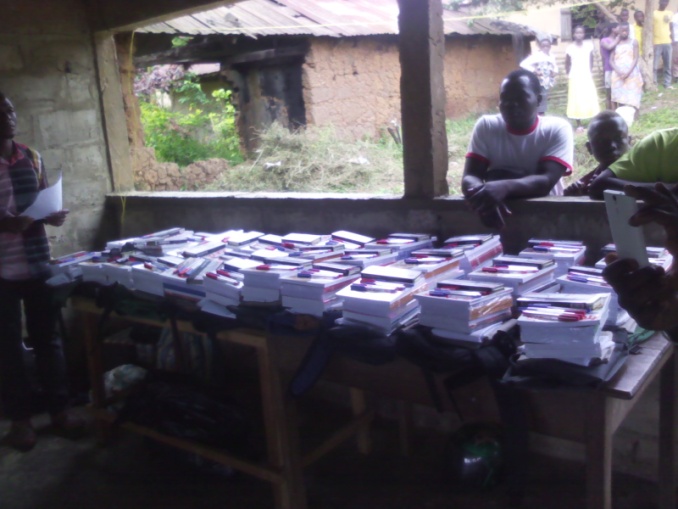 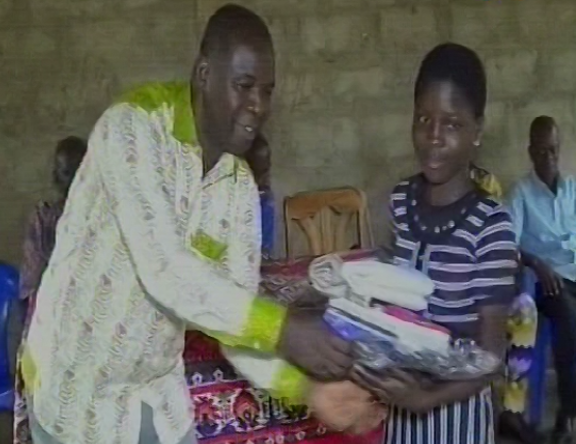 Auteur : CADRIntroductionLe Centre d’Action pour le Développement Rural (CADR), avec l’appui financier de l’association sans but lucratif EDUAF, a lancé pour une fois encore le projet de « Promotion de l’Education à la Base dans le Canton de Kouma (PEBC-Kouma) ». En effet, L’objectif 4 du développement durable, fixé par les Nations Unis, veut assurer l’accès de tous à une éducation de qualité, sur un pied d’égalité, et promouvoir les possibilités d’apprentissage tout au long de la vie. L’éducation occupe donc une place stratégique dans le développement de nos pays, surtout ceux qui aspirent à une émergence dans quelques années. C’est un secteur important considéré comme la clé pour tout développement. Cependant, malgré les efforts déployés par les Etats, gouvernements et autres acteurs de développement beaucoup restent à faire. C’est ainsi que le Centre d’Action pour le Développement Rural (CADR) œuvre depuis quelques années pour la promotion de l’éducation pour tous au Togo et particulièrement dans le canton de Kouma à travers le projet dénommé « Promotion de l’Education à la Base dans le Canton de Kouma (PEBC-Kouma) ». Le présent rapport fait le point des différentes activités réalisées dans le cadre de la remise des kits scolaires aux filles bénéficiaires identifiées pour l’année académique 2016-2017 et du suivi des lauréates du CEPD 2016.Déroulement des activitésIdentification des bénéficiairesCette activité a été réalisée avec l’appui des Inspections de l’Enseignement Préscolaire et Primaire Kloto-Ouest pour les villages de Kouma Konda, Adamé, Dounyo, Dovota, Tokpli, Apoti, Apéyémé et Bala et Kloto-Est pour les villages de Kouma Tsamé et Totsi qui ont mis à disposition la liste des admis des centres d’écrit du canton de Kouma. Elle a été faite sur la base des moyennes obtenues à l’examen du Certificat d’Etude du Premier Degré (CEPD) 2016-2017. Au total trente et une filles ont été identifiées. Tout comme l’année passée, la stratégie adoptée pour l’identification des bénéficiaires s’est basée sur la sélection des 30 meilleures moyennes dans le canton.  Prise de contact avec la direction des établissements scolaires ciblésDeux courriers ont été adressés l’un, aux directeurs d’établissement et l’autre aux lauréates. Dans ce dernier courrier, CADR a félicité les bénéficiaires du courage et de l’abnégation dont elles ont fait preuve durant toute l’année scolaire pour occuper cette place avant de les inviter à prendre part à la cérémonie de remise des kits de scolaire le vendredi 06 Aout 2017 à Kouma Adamé. Les courriers ont été transmis aux responsables d’établissements dans les différents villages.Acquisition et cérémonie de remise des kitsLa cérémonie de remise des kits (stylos bleus, rouges et noirs, de cahiers, de tissus kaki, de popelines, d’ensembles géométriques, de sacs d’écolier et de livre de lecture français) pour cette année, a eu lieu le vendredi 11 Aout 2017 au Town Hall à Kouma Adamé. C’est devant une foule composée d’autorités traditionnelles, de directeurs d’écoles, de parents d’élèves, des enseignants, d’amis, des médias et la population de Kouma Adame qu’a eu lieu cette cérémonie. Elle a aussi vu la participation effective de M. Agoro, représentant M. l’inspecteur et son ministre de tutelle, du Chef du village de Kouma Adamé Vénéré Chef VUTI KOTOR V, des membres du Conseil d’Administration de CADR et du représentant de l’EDUAF M. AFETO Yawo Sena. Démarrée à 10heures, la cérémonie a commencé par les préliminaires (Prière d’ouverture, salutations d’usage et présentation des participants). L’occasion a été ensuite donnée au Chef du village de Kouma Adamé pour l’ouverture officielle de la cérémonie. Celui-ci, dans son intervention, n’a pas manqué de souhaiter la cordiale bienvenue à tous et remercier CADR et ses partenaires qui chaque année, à travers le projet PEBC Kouma, essaient de donner une valeur à l’éducation des jeunes filles dans le canton de Kouma. Il a pour finir exprimé les vœux que la cérémonie se déroule en toute quiétude avant de déclarer officiellement ouverte la cérémonie de remise des kits scolaires aux meilleures filles du canton de Kouma édition 2017. Le Président du Conseil d’Administration M. AHAVI Komla Mensah a aussi, à son tour, au nom de CADR, souhaité les cordiales bienvenues à tous les invités. Il a poursuivi en rappelant le rôle que joue l’éducation dans le développement d’une nation et contrairement à l’adage qui dit qu’une fille à l’école n’aboutira à rien, CADR à travers ce projet affirme le contraire ; car, de nos jours, une fille à l’école aboutira à un résultat. Il a exhorté les parents à bien prendre soin de leurs enfants qui sont leur avenir ; il les a, à cet effet, exhorté à investir dans l’éducation des filles. Car dit-il éduquer une fille c’est éduquer toute une nation. Le président a rappelé aux parents que ce geste n’est que symbolique et c’est dans le but d’inciter les filles à la culture de l’excellence  c’est un geste symbolique mais très fort car la façon de donner vaut mieux que ce que l’on donne.Pour les filles, le président les a incités à beaucoup plus de travail et d’abnégation. Aujourd’hui ce sont des kits, mais demain ce serait des bourses d’études. Il les a aussi exhortés à laisser de côté les amusements pour se consacrer à leur étude qui est leur futur. Il a poursuivit en disant que c’est parce qu’elles se sont distinguées de leurs autres camarades qu’elles sont ici présentes pour recevoir les prix. Il a affirmé que les vacances c’est le repos mais aussi la lecture et que ce n’est pas pour rien qu’il y a un livre de lecture dans le kit car dit-il, rien ne possède le pouvoir éducatif du livre. Ni les discours, les images et les réseaux sociaux n’ont pas la force de la lecture, ce qui justifie la présence d’un livre de lecture dans le kit. Il les a ensuite conviés à ouvrir les livres et à aider les parents pendant les vacances pour avoir leur bénédiction et celle de Dieu. A l’endroit des parents et pour finir, le président les a exhorté à prendre soin de leurs enfants et de leur scolarisation car les enfants constituent leur principal l’investissement et richesse. M. Kumessi Yawovi Evenunye, Directeur Exécutif de CADR, prenant la parole, a quant à lui, partagé le contenu du projet à travers ses objectifs, les résultats attendus et les activités prévues. Il a aussi expliqué aux participants la stratégie adoptée pour identifier les bénéficiaires cette année qui s’est basée sur la sélection des 30 meilleures notes dans le canton. Il a, avant de terminer affirmé que cette stratégie permet aussi d’évaluer le niveau de l’enseignement dans les villages. L’occasion fut ensuite donnée au représentant de l’inspecteur Kloto Ouest M. Agoro qui, a au nom de ses supérieurs hiérarchiques remercié CADR et EDUAF pour leur intérêt pour la scolarisation de la jeune fille dans le canton de Kouma. Il les a exhortés à poursuivre ce geste noble pour une prise de conscience totale de la population. Il a aussi prié les porteurs de l’initiative à élargir aussi le projet à l’endroit des garçons dans les années à venir. Pour finir, il a prié les parents d’élèves et les enseignants à accompagner CADR dans ses efforts pour la promotion de l’éducation dans le canton de Kouma et prié CADR et son partenaire de mettre en place un prix pour la motivation des meilleurs enseignants.Les kits composés de sacs, d’ensembles géométriques, de tissus kaki, de corsages, de stylos, de cahiers et de livres de lecture français ont été remis aux trente lauréates. M. Sena Afeto, représentant de l’asbl EDUAF Luxembourg a au nom de toute l’équipe d’EDUAF exprimé sa satisfaction pour la tenue de cette 6ième phase du projet PEBC. Il a présenté EDUAF a travers ses objectifs et sa mission. Il a ensuite fait la situation sur l’éducation en Afrique et la raison pour laquelle son organisation a décidé d’en faire son cheval de bataille. Il a ensuite encouragé les filles à plus d’ardeur au travail pour être utile à la société quand elles seront plus tard dans la vie active. Pour lui, l’éducation est la clé de tout développement et cette action vient contribuer à la motivation de la jeune fille et aussi des parents. Il a incité les autres membres de la diaspora à adhérer à l’initiative pour un appui soutenu à l’éduction en Afrique. Pour finir, il a cité la phrase du Council of Foreign Relations, selon laquelle « chaque année supplémentaire de scolarisation d’une mère réduit la mortalité infantile de 5 à 10 %. La Banque mondiale souligne qu’une année supplémentaire à l’école secondaire augmente le revenu potentiel d’une fille de 15 à 25 %. »Mademoiselle KPONSU Abra Florence a, dans un discours au nom de toutes ses camarades bénéficiaires, exprimé le sentiment de fierté qui les anime en tant que lauréates et remercié CADR et aussi son principal partenaire financier l’association sans but lucratif EDUAF Luxembourg qui, chaque année, appuient les filles les plus méritantes du canton de Kouma en kits scolaires à travers le Projet de Promotion de l’Education à la Base. Elle a ajouté qu’elles ont reçu les kits et les conseils et promis en faire bon usage au collège. Mademoiselle KPONSU Abra Florence a pour terminer, convié leurs cadettes à emboiter leur pas pour être aussi parmi les plus méritantes l’année suivante.M. Tété Kodjo, représentant les parents d’élèves, a pour sa part adressé ses sincères remerciements aux initiateurs du projet. Il a prié les filles à veiller  à l’application des conseils qui leur ont été prodigués tout au long de la journée. Il a aussi remercié les enseignants pour le travail abattu et qui a valu la récompense de leurs enfants en ce jour. Pour finir, il a promis au nom des parents d’élèves jouer leur partition pour une éducation de qualité des filles afin de leur assurer un avenir radieux. Le président du CA de CADR, a, dans son mot de fin affirmé qu’il faut que le kit profite aux enfants. Il a demandé à ce que chacun fasse sa part pour la promotion de l’éducation dans le canton de Kouma. Il a exhorté les autorités traditionnelles et le Comité Villageois de Développement, de tout faire pour créer une bonne condition d’encadrement aux enseignants. Pour lui, si les enfants réussissent, les parents seront les premiers à en bénéficier. Ceci étant, il les a exhortés à faire aussi leur part. Il a, pour terminer, conseillé les enfants à honorer les parents, les enseignants et les autorités et de là contribuer à l’émergence du Togo et de l’Afrique comme le souhaitent les gouvernements. La cérémonie a prit fin autour de 13 heures dans une ambiance fraternelle.  ConclusionLe projet PEBC Kouma 2017 a été réalisé avec succès et avec la participation active de tous les acteurs. La cérémonie de remise a marqué le point de départ du projet PEBC 2017.Les activités de suivi des élèves qui vont commencer à la reprise des classes permettront d’obtenir des résultats satisfaisants avec l’implication de tous les acteurs.Présentation des résultats scolaire de l’année  2016 des bénéficiaires et évaluation des indicateurs de réussiteAnalyse des indicateurs de réussite  PEBC de 2016Composition des kits ;Comme prévu dans le projet, les kits remis aux bénéficiaires sont effectivement composés d’un paquet de cahiers de 100 pages, d’un paquet de cahiers de 200 pages, de 03 stylos rouges, de 03 stylos bleus, d’un livre de lecture français de la classe de 6ème ensemble géométrique, d’un tissu Kaki pour jupe, de 02 mètres de popeline (tissu pour chemise ou corsage) et d’un sac d’écolier. Ce qui justifie l’atteinte de cet indicateur.Le nombre de filles bénéficiaires des kits scolaires ;Le nombre de filles bénéficiaires prévu par le projet est 30. Au cours de l’exécution 31 filles ont été récompensées. D’où l’atteinte de cet indicateur à 103,33%.Le nombre de filles suivies ;Sur les 31 filles qui ont été appuyées 26 ont été effectivement suivis. Les 05 filles restantes ont changé de milieu. Elles n’ont donc pas fréquenté dans le canton de Kouma ou dans les localités environnantes.Le nombre de filles qui ont réussit à leurs examens trimestriels et/ou semestriels au cours de la première année du secondaire (Classe de sixième) ;Sur les 26 filles suivies, 20 ont réussies au 1er trimestre soit un pourcentage de 76,92% de taux de réussite, 24 ont réussit au 2ème trimestre soit un pourcentage de 92,30%. Au vu de ces résultats, l’on peut conclure que cet indicateur montre a été atteint un véritable succès. Au troisième trimestre, on enregistre un taux de réussite de 100%.Le degré d’implication des acteurs locaux en charge de l’éducation ;Au cours des suivis, des entretiens sont faits avec les différents acteurs qui interviennent dans la promotion de l’éducation à la base notamment les responsables d’écoles, les enseignants, les parents d’élèves, les commissions éducation et les Comités Villageois de Développement. L’on peut constater leur volonté manifeste d’œuvrer pour la promotion de l’éducation de la jeune. Des séances de sensibilisations ont été même quelques fois organisées avec certains regroupements de ressortissants des villages résidents dans les différentes villes du pays en vue de tout mettre en œuvre pour promouvoir l’éducation de la jeune fille dans ces milieux ruraux. Au moins 5 filles sont dans les cinq premiers de leurs classe en sixième ;En analysant les moyennes annuelles obtenues tout au long des 03 trimestres, 09 filles ont été toujours dans les cinq premiers, ce qui est largement au-dessus de la prévision. Ceci prouve que l’indicateur a été atteint et que les suivis effectués et les sensibilisations ont été fructueux. Au moins 80% des filles ont réussit en classe supérieur (Classe de cinquième).Selon l’analyse des résultats obtenus sur les trois trimestres et en faisant la moyenne des résultats obtenus sur les trois trimestres,  seule une fille n’a pas pu passer en classe supérieure contre 25 qui elles ont réussit; soit un taux de réussite de 96,16 %. Ce résultat obtenu est largement au dessus de la barre des 80% fixés par le projet. L’atteinte de cet indicateur démontre entre autres, l’efficacité des suivis effectués durant toute l’année scolaire, l’implication de tous les acteurs intervenants et la volonté des filles à travailler en vue de leur autopromotion.Difficultés rencontréesLe système éducatif du Togo a été bouleversé au cours de l’année académique 2016-2017 par des mouvements de grèves. Ce qui n’a pas été sans incident sur les suivis effectués auprès de bénéficiaires. Ainsi, nous nous sommes confrontés à des problèmes d’absence répétées des élèves lors des suivis. Cette situation a vraiment influé sur la production du rapport de suivi.N°Nom et PrénomVillageMoyenne du 1er trimestreRang et  l’effectifMoyenne du 2e trimestreRang et l’effectifMoyenne du 3e trimestreRang et  l’effectif01GOUELE GUEZERE MartineKOUMA ADAME14,221ere sur 42 élèves14,541e sur 42 élèves13,681ere sur 42 élèves02KUGNANI Aku HortenceKOUMA ADAME13,732ème sur 42 élèves 13,112ere sur 42 élèves12,454ème sur 42 élèves03SOGAN AbranKOUMA ADAME09, 5730e sur 42 élèves10,7025 sur 42 élèves10,6728e sur 42 élèves04ASSAMOAH Falone OdjomaKOUMA ADAME11,8814e sur 42 élèves10,2532e sur 42 élèves11,0914e  sur 42 élèves05AHLI  Atsupi RollandeKOUMA ADAME10,6522e sur 42 élèves10,2930e sur 42 élèves10,0438e sur 42 élèves06ABOTSI Afi Eunice KékéliKOUMA ADAME------07AFODENYADZI Adzo AgnèsKOUMA ADAME9,8127e sur 42 élèves9,2539e sur 42 élèves10,4331e sur 42 élèves08GNANZIM  JoséKOUMA ADAME------09ADZIMAWO-GBAGO SafiraKOUMA BALA10,5918e sur 44 élèves11,3010e sur 44 élèves 11,2311e sur 44 élèves10N’GBAGNAM PierretteKOUMA BALA10,9313e sur 44 élèves10,6318e sur 44 élèves 10,2130e sur 44 élèves11AMEHO Ama AlbertineKOUMA BALA------12TAKAYO Hodallo MatchalaniKOUMA KONDA11,306e sur 35 élèves11,1912e sur 35 élèves 11,2014e sur 35 élèves13DOGBEFU Yawa AudréeKOUMA TOKPLI------14YAKOUBOU KabiratouKOUMA TOKPLI9,4517e sur 35 élèves10,6819e sur 35 élèves10,4418e sur 35 élèves15DZATOR HOTSIAME Adzo FlorenceKOUMA TOKPLI11,237e sur 35 élèves11,5010e sur 35 élèves12,072e sur 35 élèves16TSRI Abra DziédzomKOUMA TOKPLI10, 5621e sur 35 élèves10,6626e sur 35 élèves10,2022e sur 35 élèves17TSINI Adzo Pauleta PrécieuseKOUMA TOKPLI9,2220e sur 35 élèves10,4518e sur 35 élèves10,3021e sur 35 élèves18EGAN Abra DonatienneKOUMA DOUNYO12,355e sur 30 élèves 10,7823e sur 30 élèves11,789e sur 30 élèves19TOUYI Abra EssotèkilimKOUMA DOUNYO------20LAWOTAKO Abra LucieKOUMA DOUNYO9,9623e sur 37 élèves10,1525e sur 37 élèves10,5622e sur 37 élèves21KPONSSOU Afi MélanieKOUMA DOVOTA12,902e sur 50 élèves12,293ère sur 50 élèves 13,203e sur 50 élèves 22NADOLEBA EssossolomKOUMA DOVOTA13,061e sur 50 élèves13,241ere sur 50 élèves13,472e sur 50 élèves 23TETEKPRO EssolinamKOUMA DOVOTA8,5348e sur 50 élèves9,5928e sur 50 élèves 11,2717e sur 50 élèves 24SIMLEA DéboraKOUMA DOVOTA11,5010e sur 50 élèves10,4132e sur 50 élèves 10,8438e sur 50 élèves 25KPONSSOU Abra FlorenceKOUMA DOVOTA12,003e sur 50 élèves12,352e sur 50 élèves 13,781ere sur 50 élèves26ADEDZE Eya HonorineKOUMA APEYEYEME10,8950e sur 57 élèves 12,603e sur 57 élèves12,9110e  sur 57 élèves 27ASIAMOA Ama EsterKOUMA APEYEYEME13,891ere sur 57 élèves 12,535e sur 57 élèves14,071ere  sur 57 élèves 28YAWOGAN Aku SylvieKOUMA TSAME/TOTSI11,099e sur 47 élèves10,8512e sur 47 élèves11,8710 sur 47 élèves29AMEGBOR Yawa EdwigeKOUMA APOTI11,721ère sur7 élèves12,171ère/7 élèves12,001ère/7 élèves30AMEGBOR Yawa RuthKOUMA APOTI15,371ère sur 7 élèves15,071ère/2714,421ère/2731AYISSAH Ama Victoire SitsopeKOUMA APOTI12,133ème sur 27 élèves13.522ème/2713,902ème/27